                                                                Common Core & VA SOL Word Sort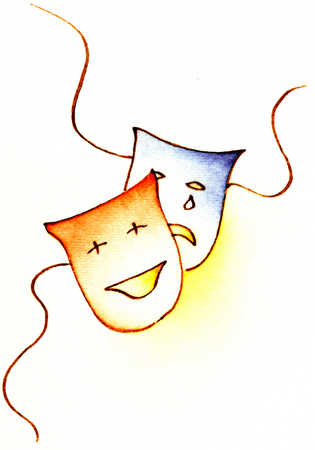 DOKStrategy: LIGHTS, CAMERA, ACTIONCategory: recall & reproductionRECOGNIZE                                                                Common Core & VA SOL Word SortDOKStrategy: LIGHTS, CAMERA, ACTIONCategory: basic skills & conceptsCLASSIFY                                                                Common Core & VA SOL Word SortDOKStrategy: LIGHTS, CAMERA, ACTIONCategory: thinking & reasoningOBSERVATIONS                                                                Common Core & VA SOL Word SortDOKStrategy: LIGHTS, CAMERA, ACTIONCategory: extended thinkingDESIGN                                                                Common Core & VA SOL Word Sort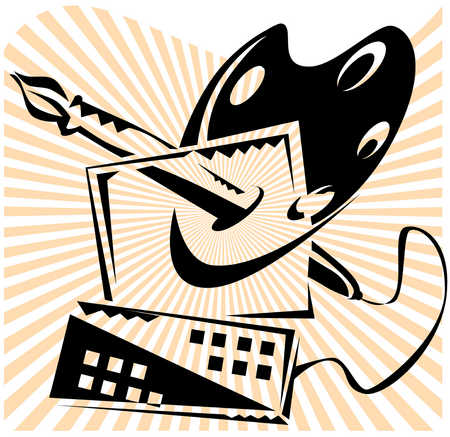 DOKStrategy: PICTURE PERFECTCategory: recall & reproductionMEASURE                                                                Common Core & VA SOL Word SortDOKStrategy: PICTURE PERFECTCategory: basic skills & conceptsESTIMATE                                                                Common Core & VA SOL Word SortDOKStrategy: PICTURE PERFECTCategory: strategic thinking & reasoningEVIDENCE                                                                Common Core & VA SOL Word SortDOKStrategy: PICTURE PERFECTCategory: extended thinkingCOMBINE                                                          Common Core & VA SOL Word Sort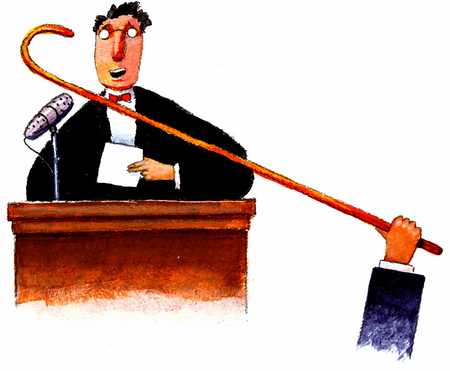 DOKStrategy: HEAR YE, HEAR YECategory: recall & reproductionAUTOMATICALLY                                                          Common Core & VA SOL Word SortDOKStrategy: HEAR YE, HEAR YECategory: basic skills & conceptsCONCEPTUAL                                                          Common Core & VA SOL Word SortDOKStrategy: HEAR YE, HEAR YECategory: strategic thinking & reasoningJUSTIFICATION                                                          Common Core & VA SOL Word SortDOKStrategy: HEAR YE, HEAR YECategory: extended thinkingCONNECTIONS                                                                                                                        Common Core & VA SOL Word SortWORD SORT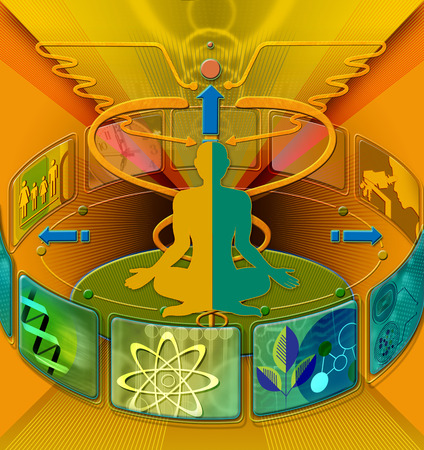 Depth of KnowledgeLevels                                                            Common Core & VA SOL Word SortWORD SORTDepth of KnowledgeLevels                                                            Common Core & VA SOL Word SortWORD SORTDepth of KnowledgeLevels